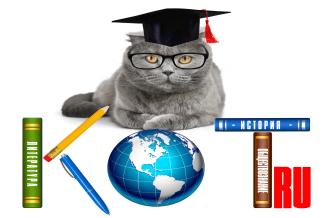 БЛАНК ОТВЕТОВДАННЫЕ УЧАСТНИКА:ОТВЕТЫ:Заполненный БЛАНК ОТВЕТОВ необходимо отправить на электронный адрес: ruskot_ru@mail.ruНазвание олимпиады«Политическое устройство мира»ФИО участникаУчебное заведение, город ФИО, должность педагога-наставникаАдрес электронной почты педагога-наставникаНомер задания123456789101112131415161718192021